2. Abholadresse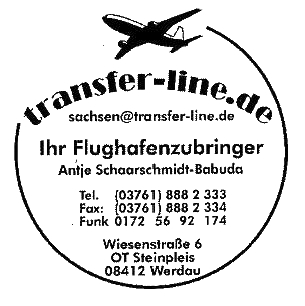 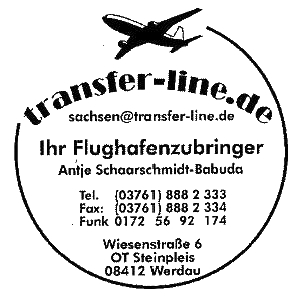 AnredeVornameNachnameStraße / Nr.PostleitzahlOrtTel. PrivatAbholzeitPersonenzahl3. AbholadresseAnredeVornameNachnameStraße / Nr.PostleitzahlOrtTel. PrivatAbholzeitPersonenzahl